Ukeplan for Innføring 3, uke 49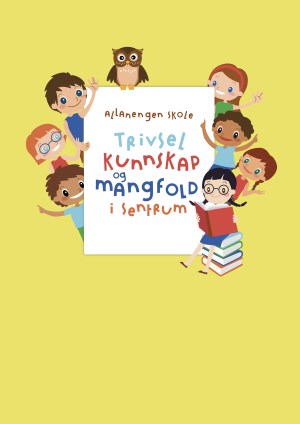 Teta, Yarik, Manzi, Isak, Pedro	Timeplan LekseplanBeskjeder/infoHeisann. På mandag blir det adventsstund med hele skolen og vi tenner det første lyset. På onsdag vil elevene få grøt til lunsj. Kompis er ferdig for i år, så elevene slutter kl.14.00 på onsdag.Husk skolesvømming på fredag. Elevene må ha med seg badeklær, håndkle, såpe og sjampo.Minner om at det på tirsdag er gratis skolefrokost fra kl 07.00-08.15. MandagMonday04.1208.30-09.15Oppstart: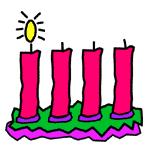 Første lystennig09.30-11.00Muntlig:Gr.1 LekserGr.2 Lese Gr.3Ukas ord11.30-13.00Regning:De fire regnearteneTirsdagTuesday05.1208.30-09.15Begreper:Dobbel konsonantLekser09.30-11.00Matte og norsk i gymsalen.11.30-13.00Stasjoner:Lese, skrive, samtaleDigitale oppgaverOnsdagWednesday06.1208.30-09.15Musikk:SambaleleAntijantelov 09.30-11.00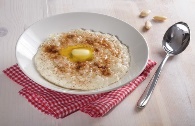 Julegrøt11.30-13.00Stasjoner:Lese, skrive, samtaleDigitale oppgaver13.15 – 14.00LeksehjelpTorsdagThursday07.1208.30-09.15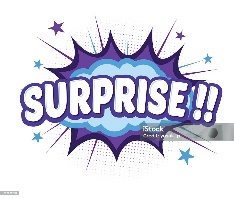 09.30-11.0011.30-13.0013.15 – 14.00FyfosFysisk aktivitetFredag Friday08.1208.30-09.15Grammatikk: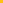 Repetisjon av uka09.30-11.00Svømming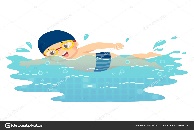 11.30-13.00Husk badetøy, håndkle, såpe og sjampoTil tirsdagLes 15 minutter i boken dinSkriv fem setninger i skriveboken din med ukas ordKryss av ei rute på gledingskalenderenØv på ukas ord i lilla bok.Til onsdagLes 15 minutter i boken dinSkriv fem setninger i skriveboken din med ukas ordKryss av ei rute på gledingskalenderenØv på ukas ord i lilla bok.Til torsdag Les 15 minutter i boken dinSkriv fem setninger i skriveboken din om hva du har gjort i dagKryss av ei rute på gledingskalenderenØv på ukas ord i lilla bok.Til fredagLes 15 minutter i boken dinSkriv fem setninger i skriveboken din om hva du har gjort i dagKryss av ei rute på gledingskalenderenØv på ukas ord i lilla bok.Månedens verdi OmsorgMål Jeg kan vise at jeg bryr meg om andre gjennom ord og handlinger.Månedens læringsstrategierSpørsmål og svarUkas begrep Omsorg – Å bry seg om andre.Å oppmuntre – Si noe fint til andreÅ lytte – Vise at du er interessert i hva andre har å si.Å bry seg – Ha omsorg og vise at man er glad i noen. Yrker:En førskolelærerEn lege / en doktorEn bussjåførEn politimannEn frisørEn butikkansattEn bakerEn tømrerEn bilmekanikerEntall - flertallEn lege – flere legerEn tømrer – flere tømrereEn frisør – flere frisørerEn baker – flere bakereEn politimann - flere politimennEn bussjåfør – flere bussjåførerYrker:En førskolelærerEn lege / en doktorEn bussjåførEn politimannEn frisørEn butikkansattEn bakerEn tømrerEn bilmekanikerEntall - flertallEn lege – flere legerEn tømrer – flere tømrereEn frisør – flere frisørerEn baker – flere bakereEn politimann - flere politimennEn bussjåfør – flere bussjåførerEpostOleanna.Joakimsen.Langaas@kristiansund.kommune.noTlf: 97189610Allanengen skoles hjemmesidehttps://www.minskole.no/allanengenTelefon sentralbord71 57 55 50Jeg har kontaktlærertime på tirsdager fra kl.08.30 – 09.15. Ta kontakt hvis dere lurer på noe. Tlf: 97189610Jeg har kontaktlærertime på tirsdager fra kl.08.30 – 09.15. Ta kontakt hvis dere lurer på noe. Tlf: 97189610Jeg har kontaktlærertime på tirsdager fra kl.08.30 – 09.15. Ta kontakt hvis dere lurer på noe. Tlf: 97189610